SMKH Állami Főépítész – Ügyiratszám: SOD/08/29-1/2019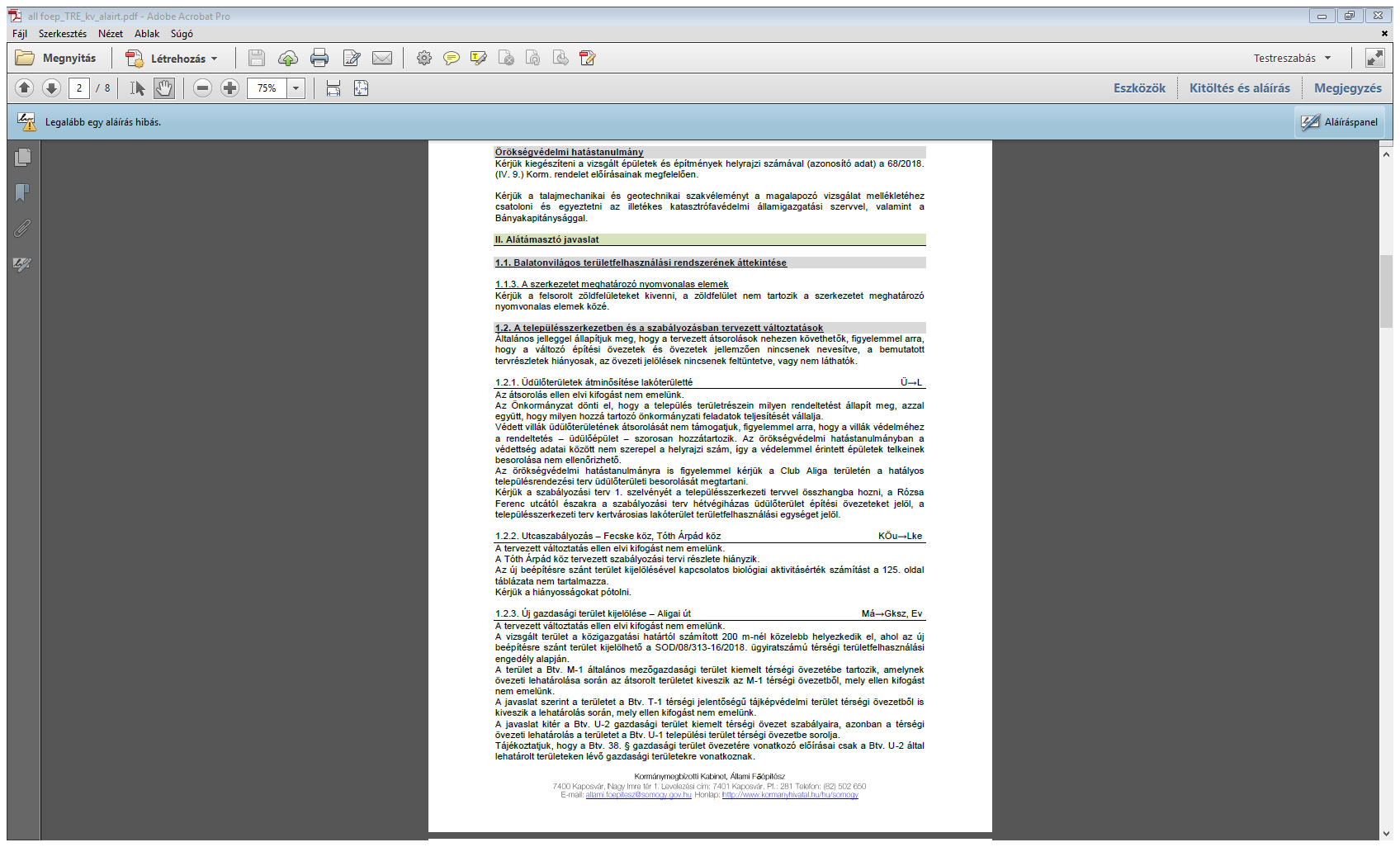 Tervező kiegészíti az örökségvédelmi hatástanulmányt.A geotechnikai szakvélemény a megalapozó vizsgálat mellékleteként a véleményezési szakaszban egyeztetve volt.Tervező módosítja.A Club Aliga területén lakóövezet helyett üdülőövezetben marad a módosításra tervezett tömb. A helyi védelemre tervezett villák önálló övezetben maradnak.A biológiai aktivitásérték nem változik, mert a településszerkezeti terv szerkesztési szabályai szerint a kiszolgáló utcák építési övezetben vannak.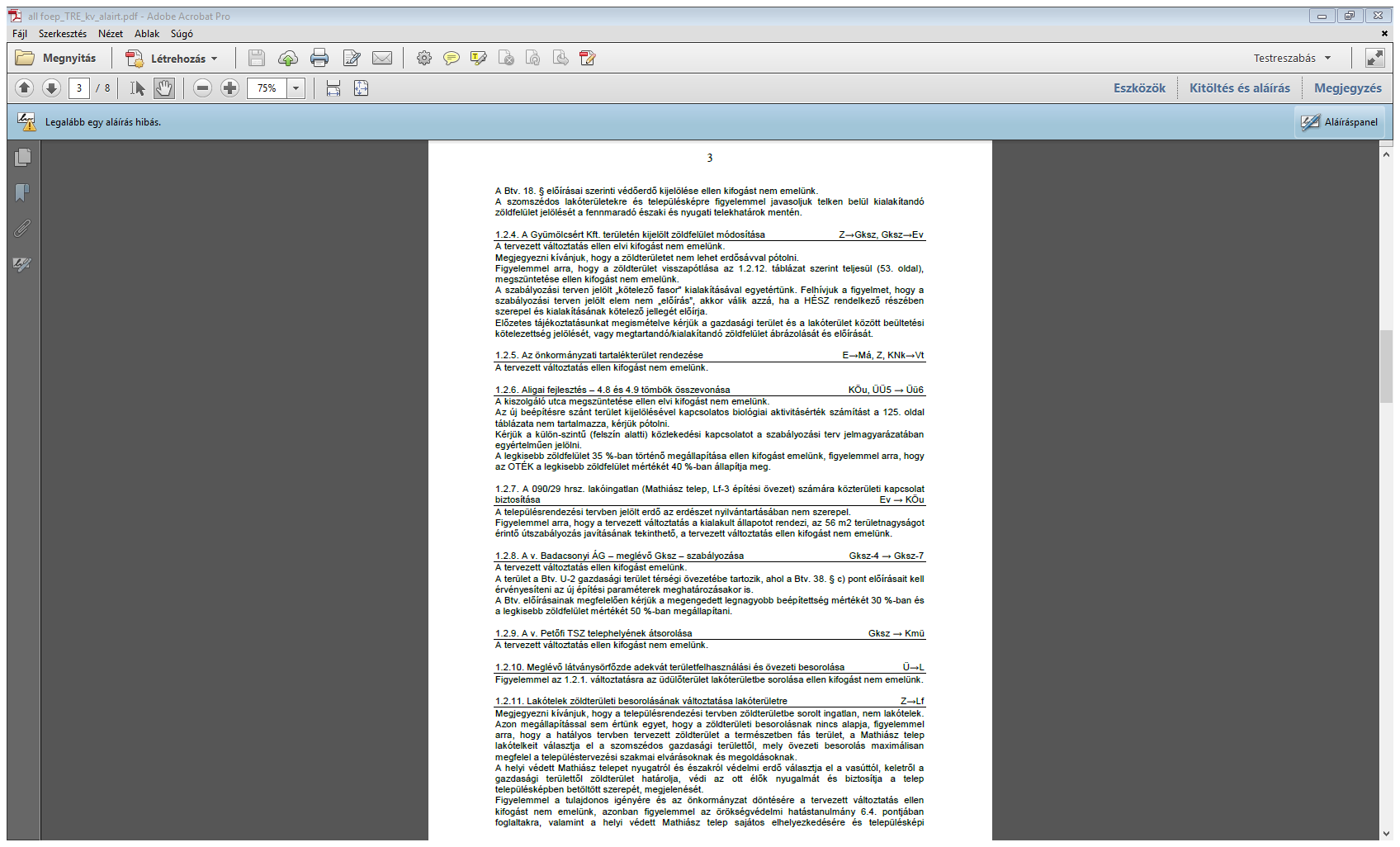 A telken belüli zöldfelületet Tervező kijelöli.A lakóterület felé eső telekhatáron a zöldfelületet tervező kijelöli.A Gyümölcsért Kft. korábbi településrendezési eljárás során kijelölt zöldterületét az úttal párhuzamos pozíció helyett az építési öevezet sarkában jelöljük ki. Igy nem akadályozhatja a zöldterület az építési övezet még be nem épített részeinek megközelítését a terület későbbi igénybe vétele alkalmával.xA HÉSZ-t Tervező kiegészíti és módosítja a zöldfelületi előírást. A BAÉ számításra az 1.2.2 észrevételre adott válasz vonatkozik.xTervező a módosításokat átvezeti a szabályzatban és a szabályozási terven.xx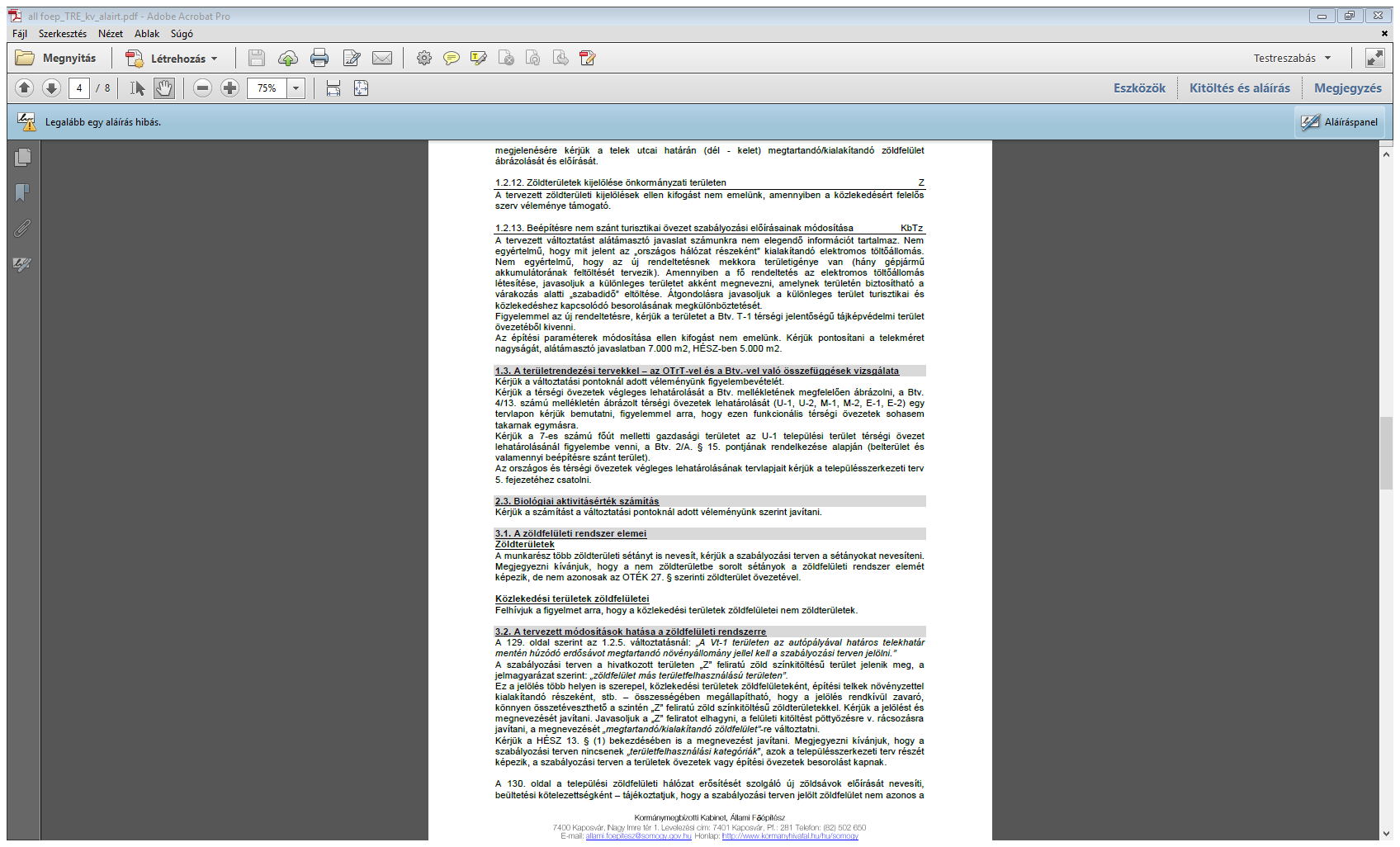 Az ingatlan egyéni terület, kivett udvar, nem közterület. Zöldterületi besorolása nem alakulhatott ki a miatt, mert beépítésre szánt terület kijelölése miatt vált volna szükségessé. Tervező zöldfelületi sáv ábrázolását és előírását a tervben érvényesíti.xA területet két övezetre bontjuk.Az egyik a megmaradó felhasználási móddal különleges turisztikai terület, a másik az elektromos töltőállomás számára közlekedési terület.Az alátámasztó javaslatot a helyi építési szabályzattal összhangba hozzuk a 7000 m2-es legkisebb telek megjelölésével.A Btv. T-1 térségi jelentőségű tájképvédelmi területen beépítésre nem szánt terület kijelölhető. A terület térségi övezetben tartása erősíti a beépítés tájba illeszkedésének követelményét. Az enyingi körforgalom gazdasági területét az U-1 térségi övezet lehatárolásánál figyelembe vesszük.Az U-1, U-2, M-1, E-1, E-2 térségi övezeteket egyesítve ábrázolja tervező.A BAÉ számításra az 1.2.2 észrevételre adott válasz vonatkozik.Tervező a megnevezésekkel kiegészíti a tervet.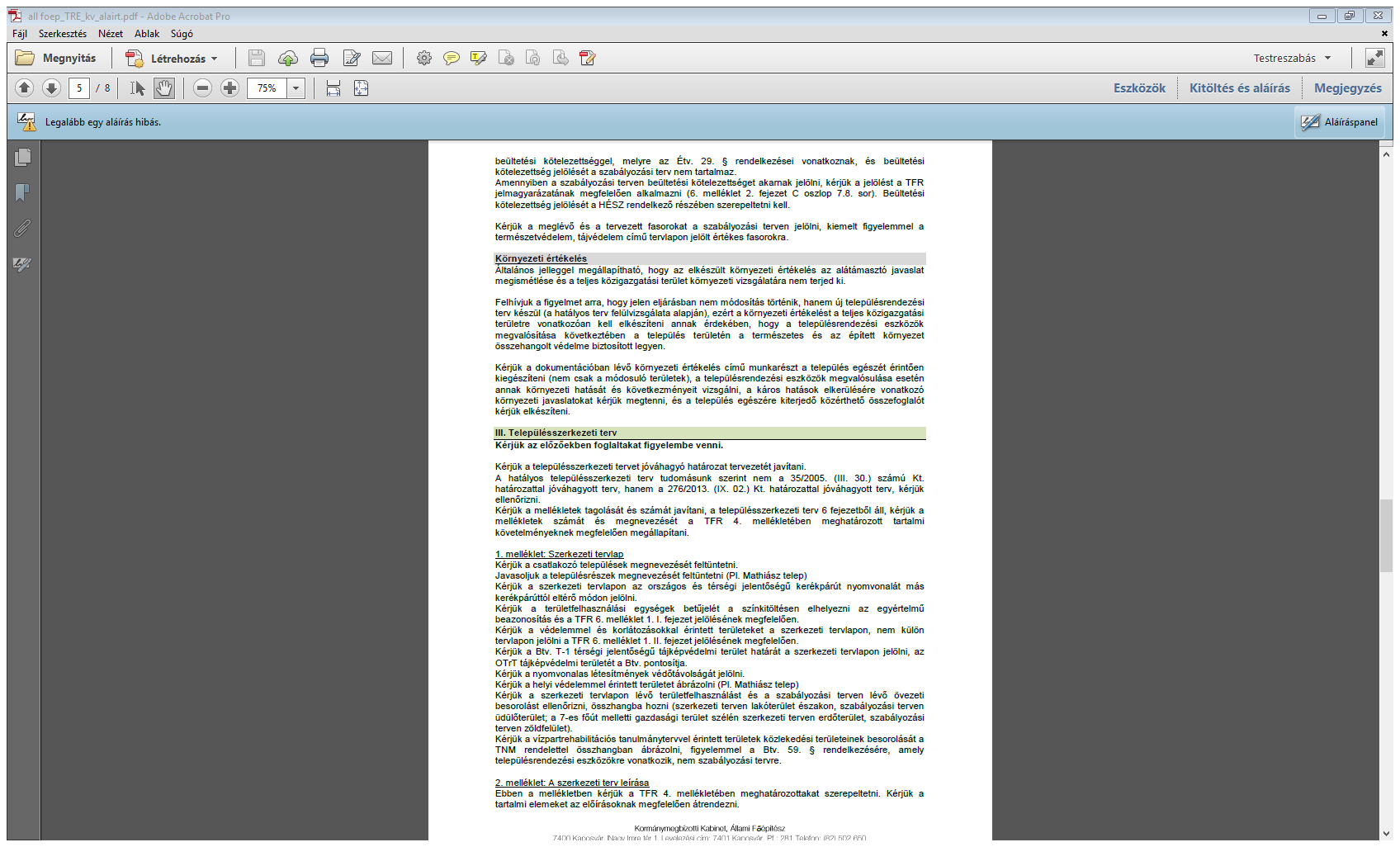 Tervező a jelölést a javaslatnak megfelelően átdolgozza, a fasorokat jelöli a szabályozási terven, módosítja a HÉSZ 13. § (1) bekezdését.A Környezeti Vizsgálat és Értékelés annak elfogadása előtt kiegészítésre kerül a korábbi tervekben hozott döntésekre vonatkozóan is, első sorban az épített környezet lakosságnak okozott  hatásai tekintetében.A határozatszámot javítjuk.Tervező a javaslatoknak megfelelően feltünteti a településrészeket, a kerékpárutak megkülönböztetését, a betüjeleket, a tájképvédelmi területeket a területfelhasználási tervlapon, a nyomvonalas védőtávolságokat, helyi védettségeket a védelmi/korlátozási tervlapon. A területfelhasználási és a védelmi/korlátozási tervlapok külön maradnak megfelelően a TFR. 10. § (3) bekezdésének, mert a jelölések egy helyre zsufolása az értelmezhetőség rovására menne.A TNM rendeletben közlekedési célú területként jelölt területek a helyi tervben a balatoni vízpart-rehabilitációs szabályozás követelményeiről szóló 283/2002. (XII. 21.) Korm. rendelet 6. § (1) ba) pont szerinti közlekedési területfelhasználásba kerülnek attól függetlenül, hogy azok a TFR. 9. § (8) a) pontjában említett gyűjtőútnál alacsonyabb rendű utak.A szerkezeti tervi és szabályozási tervi ütközéseket tervező feloldja.A tartalmi elemeket tervező átcsoportosítja.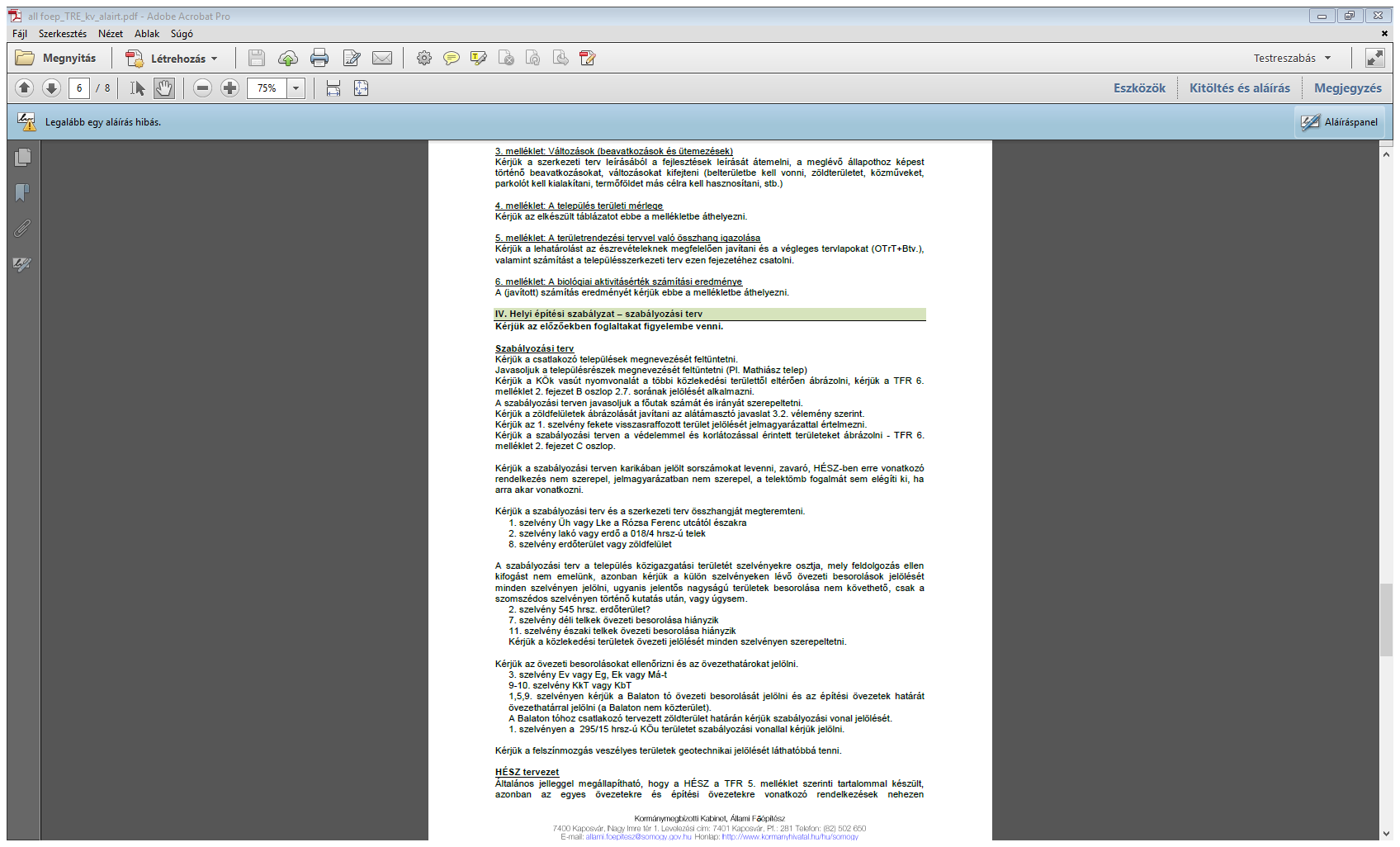 A javasolt szerkesztést, kiegészítést Tervező elfogadja, átszerkeszti.A javasolt szerkesztést Tervező elfogadja, átszerkeszti.Tervező átszerkeszti a dokumentációt.A javasolt szerkesztést Tervező elfogadja, átszerkeszti.Tervező a javaslatoknak megfelelően feltünteti a megnevezéseket, a vasútvonal jelölését módosítja, a zöldfelületi jelölést módosítja, a hiányzó értelmezéssel kiegészíti a jelmagyarázatot, a védelmeket, korlátozásokat kiegészítiAz aligai tömbjelek a szabályozási tervről törlésre vagy függelékbe kerülnek.A javításokat Tervező az észrevételeknek megfelelően elvégzi.A javításokat Tervező az észrevételeknek megfelelően elvégzi.A javításokat Tervező az észrevételeknek megfelelően elvégzi.A 295/15 hrsz Köu közlekedési terület magánterület (magánút), ezért nem lehetett szabályozási vonalat alkalmazni.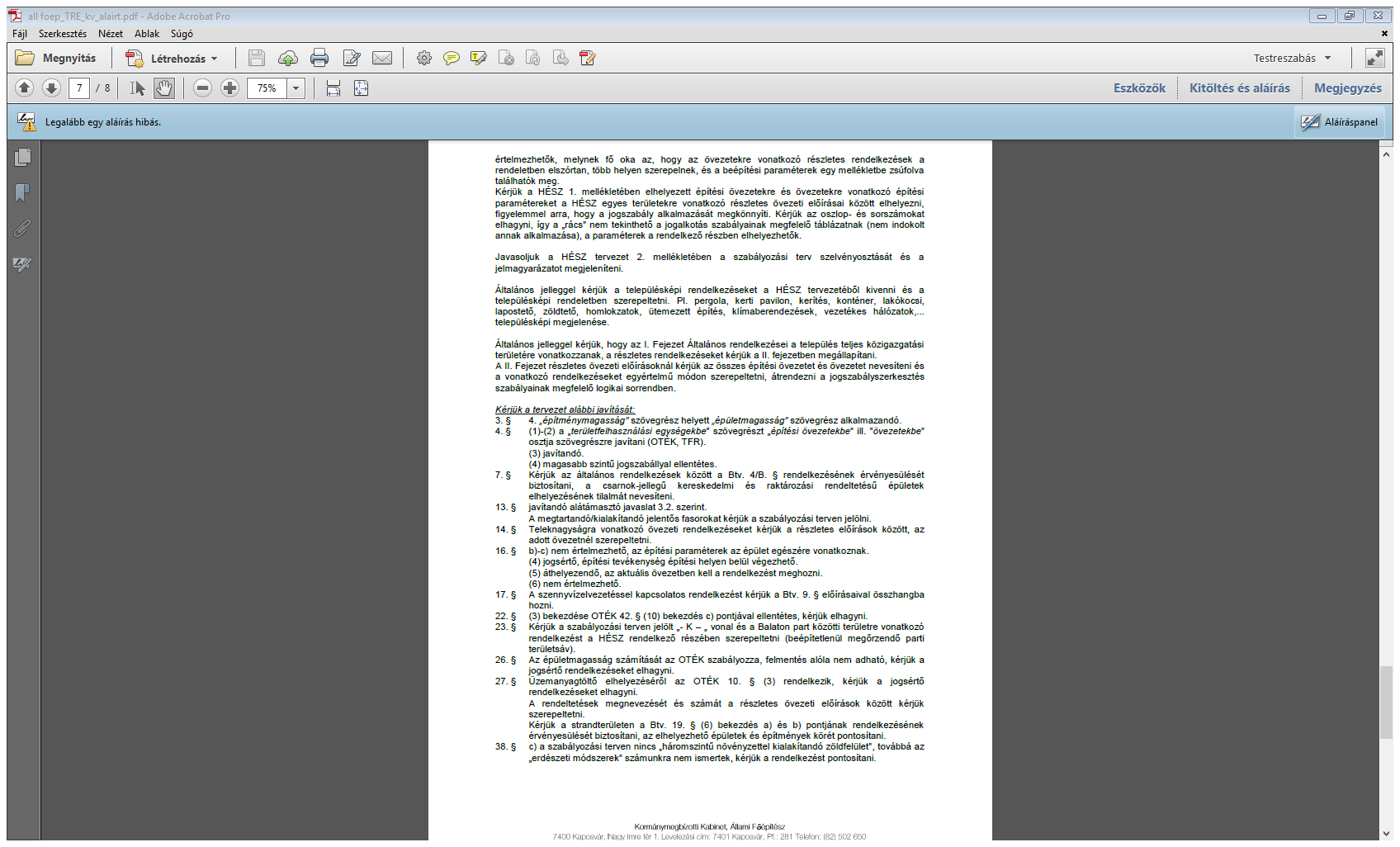 A TFR. 11. § (7) a) pontnak megfelelően készített táblázatot tervező a mellékletből arendelkező részbe átszerkeszti megfelelően a helyi szokásnak és az egyes övezetek jobb áttekinthetőségének a javasolt rács szisztéma alkalmazásával. Tervező a mellékletben a szelvényosztást ábrázolja.A rendelet ebből a szempontból újra átvizsgálásra kerül, de jelezzük, hogy településképi következménnyel is bíró rendelkezéseket törvényszerűen tartalmaz a HÉSZ (pl légkábel kontra földkábel)A fejezetek közötti csoportosítást Tervező átszerkeszti.Tervező javítja.Tervező javítja.Tervező kiegészíti az előírást.Tervező módosítja.Tervező módosítja.Tervező módosítja.Tervező módosítja kivéve az alábbiakat.- (5) (most (4)) bekezdés: a felszínmozgás veszélyes területek nem kötődnek övezethez.- (6) (most (5)) bekezdés: az előírást a hatályos rendelet tartalmazza, a kifogásolt előírás önálló, kizárólag erre a kifogásolt előírásra indított módosító eljárásban a véleményezők egyetértésével, sőt azok javaslatára került megfogalmazásra (12/2015(VIII.24.) önk. rendelet)Tervező kiegészíti az előírást.A hivatkozott OTÉK előírás üzletekre vonatkozik, a HÉSZ előírás viszont vendéglátó létesítményekre.Tervező kiegészíti az előírást.Az előírásokat Tervező javítja, átfogalmazza.A HÉSZ megfelel az OTÉK-nak, mert nem engedi intézményi területen új önálló üzemanyagtöltő elhelyezését (kizárólag nem önálló elhelyezését engedi meg a mélygarázsban)A strandra vonatkozó előírást tervező módosítja.Tervező módosítja.NMHH – iktatószám: CS/32197-2/2018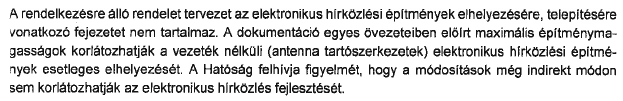 A HÉSZ csak az épületekre vonatkozóan szabályozza a magasságot, az építményekre, így az antennákra vonatkozóan nem.Az alátámasztó javaslat 157. oldala szól az elektronikus hírközlésről.SMKH hatósági Főosztály Építésügyi és Örökségvédelmi Osztály – Ügyiratszám: SO-04/D/EOH/2036-2/2018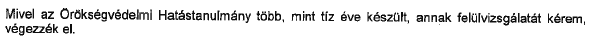 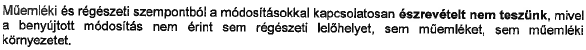 Az Örökségvédelmi Hatástanulmány felülvizsgálata jelen eljárás során felülvizsgálatra került a régészeti munkarészt kivéve.Utóbbi a véleményezési szakaszban még 10 éven belüli dokumentum volt, - az Örökségvédelmi Osztállyal egyeztetett álláspontunk szerint – a legközelebbi településrendezési eljárás során azt is felül fogja vizsgálni az Önkormányzat. Rendőrkapitányság Siófok – Ügyiratszám: 14060/6356/2018.ált.Nem tesz észrevételtxKDVI Balatoni Vízügyi Kirendeltség – Ügyiratszám: Siófok-0055-0001/2019Nincs kifogása.xSMKH Kaposvári Járási Hivatala Agráráügyi és Környezetvédelmi Főosztály természetvédelmi Osztály – Ügyiratszám: SO-04Z/TO/1563-14/2018Környezetvédelmi szempontból jóváhagyásra javasolja, természetvédelmi szempontból a BFNPI állásfoglalása mérvadóxVEMKH Veszprémi Járási Hivatala Agrárügyi Főosztály Erdészeti Osztály – Ügyiratszám: VEG/001/02280-8/2018Településrendezési észrevételt nem teszxOrszágos atomenergia Hivatal – Ügyiratszám. OAH-2018-00082-1551/2018 (TL)Nem kíván résztvenni.xSMKH Kaposvári Járási Hivatala Útügy – Ügyiratszám. SO/UO/747/162018Hozzájárul.xBMKH Hatósági Főosztály Bányászati Osztály – Iktatószám: PBK/3577-2/2018Tudomásul veszi.xSMKH Népegészségügyi Főosztály – Ügyiratszám: SO/NEF/00514-11/2018Kifogást nem emel.xHM Hatósági Főosztály – Nyilvántartási szám. 15261-2/2018/hÉszrevételt nem teszx